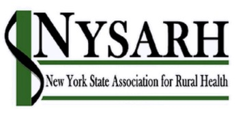 Governance Committee Meeting of August 17, 2020Call to Order and Roll CallBoard Members Present at Roll Call:  Claire Parde, Ann Battaglia, Gertrude O’Sullivan Excused:  Board Member Helen EvansStaff Member: Sara Wall BollingerDiscussion Topics: finalizing the Ballot Summary; scheduling the electionDiscussion Summary:Gertrude suggested that the ballot include the candidates’ title, company and region.  A link to the survey will be in the email and in the Ballot Summary document.  The Annual Meeting will be September 21st at 11 a.m.Action Items:  Sara will create the Ballot in Survey Monkey Sara will send the draft Survey Monkey to Claire for approval and distribute it to all Members on August 17th with a due date of September 17th  AdjournmentMeeting adjourned at 11:30 a.m.Next MeetingSeptember 28th at 11 a.m.